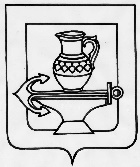 АДМИНИСТРАЦИЯСЕЛЬСКОГО ПОСЕЛЕНИЯ ЛЕНИНСКИЙ СЕЛЬСОВЕТЛИПЕЦКОГО МУНИЦИПАЛЬНОГО РАЙОНА ЛИПЕЦКОЙ ОБЛАСТИРОССИЙСКОЙ ФЕДЕРАЦИИП О С Т А Н О В Л Е Н И Е15.09.2021 г.                                                                                                                    № 376О внесении изменений в муниципальную программу «Устойчивое развитие сельского поселения Ленинский сельсовет на 2014-2024 годы», утвержденную постановлением администрации сельского поселения Ленинский сельсовет Липецкого муниципального района Липецкой области № 323 от 02.12.2013 г.    В связи с уточнением перечня основных мероприятий муниципальной программы «Устойчивое развитие сельского поселения Ленинский сельсовет на 2014-2024 годы», с изменением объема финансирования мероприятий, руководствуясь Уставом сельского поселения Ленинский сельсовет Липецкого муниципального района Липецкой области, администрация сельского поселения Ленинский сельсоветПОСТАНОВЛЯЕТ:   1. Внести изменения в муниципальную программу «Устойчивое развитие сельского поселения Ленинский сельсовет на 2014-2024 годы», утвержденную постановлением администрации сельского поселения Ленинский сельсовет Липецкого муниципального района Липецкой области № 323 от 02.12.2013 с изменениями, принятыми постановлениями администрации сельского поселения Ленинский сельсовет Липецкого муниципального района Липецкой области № 2 от 18.01.2016г., № 34 от 18.04.2016г., № 313 от 26.10.2017 г., № 107 от 09.04.2018г., № 172 от 25.06.2018г., № 241 от 02.10.2018 г., № 90 от 25.03.2019г.,   № 181 от 05.08.2019г., № 204 от 12.08.2020г. № 249 от 17.09.2020г. (прилагаются).   2.Настоящее постановление вступает в силу со дня его официального обнародования.Глава администрациисельского поселенияЛенинский сельсовет                                                                                          О. В. Коротеев                                                                              Приложение                                                                        к постановлению администрации сельского поселения                                                                        Ленинский сельсовет Липецкого муниципального района                                                                            Липецкой области от «15» сентября 2021 г. № 376Изменения в муниципальную программу «Устойчивое развитие сельского поселения Ленинский сельсовет на 2014-2024 годы», утвержденную постановлением администрации сельского поселения Ленинский сельсовет Липецкого муниципального района Липецкой области № 323 от 02.12.2013г. с изменениями, принятыми постановлениями администрации сельского поселения Ленинский сельсовет Липецкого муниципального района Липецкой области № 2 от 18.01.2016г., № 34 от 18.04.2016г., № 313 от 26.10.2017г., № 107 от 09.04.2018г., № 172 от 25.06.2018г, № 241 от 02.10.2018 г., № 90 от 25.03.2019г., №181 от 05.08.2019г.,№204 от 12.08.2020г, №249 от 17.09. 2020г. 1)  в паспорте муниципальной программы графу «Объемы финансирования за счет средств местного бюджета, в том числе по годам реализации муниципальной программы» изложить в новой редакции:   2) статью 5 муниципальной программы  изложить в новой редакции:« 5. Краткое описание ресурсного обеспечения муниципальной программы за счет           бюджетных ассигнований по годам реализации муниципальной программы   Финансовое обеспечение реализации Программы в 2014-2024 годах планируется осуществлять за счет бюджетных ассигнований бюджета поселения в пределах предусмотренных лимитов финансирования.   Общий объем финансирования Программы за весь период реализации прогнозно составит 126 710,04 тыс. руб., в том числе:   - подпрограммы «Повышение уровня благоустройства на территории сельского поселения Ленинский сельсовет в 2014-2024 годах» предположительно 77 028,33ыс. руб.;- в Подпрограмма1 «Повышение уровня благоустройства на территории сельского поселения Ленинский сельсовет в 2014-2024 годах» дополнить «Основное мероприятие 10 задачи 1 подпрограммы 1 строительство пешеходной дорожки в с. Елецкое, ул. 9 Мая.   3) графу «Объем финансирования за счет средств местного бюджета всего, в том числе по годам реализации Подпрограммы» паспорта подпрограммы муниципальной программы «Повышение уровня благоустройства на территории сельского поселения Ленинский сельсовет в 2014-2024 годах» изложить в новой редакции:    4)  статью 5 подпрограммы муниципальной программы «Повышение уровня благоустройства на территории сельского поселения Ленинский сельсовет в 2014-2024 годах» изложить в новой редакции:5. Обоснование объема финансовых ресурсов, необходимых дляреализации Подпрограммы   Общий объем финансирования мероприятий Подпрограммы в 2014-2024 гг. предположительно составит всего 77028,33,6тыс. руб., в том числе:за счет средств бюджета поселения – 42470,54 тыс. руб.                      за счет средств областного бюджета  - 35004,31 тыс. руб.за счет средств внебюджетных источников – 619,65   Объем финансирования подпрограммы ежегодно уточняется при формировании бюджета сельского поселения на очередной финансовый год и плановый период.»   5) приложение 2 к муниципальной программе «Устойчивое развитие сельского поселения Ленинский сельсовет Липецкого муниципального района Липецкой области на 2014-2024 годы» изложить в новой редакции:Приложение 2к муниципальной программе«Устойчивое развитие сельского поселения Ленинский сельсоветЛипецкого муниципального района Липецкой области на 2014-2024 годы»Ресурсное обеспечение реализации муниципальной программы«Устойчивое развитие сельского поселения Ленинский сельсовет Липецкого муниципального района Липецкой области на 2014-2024 годы» за счет средств бюджета сельского поселения, областного бюджета6) приложение 3 к муниципальной программе «Устойчивое развитие сельского поселения Ленинский сельсовет Липецкого муниципального района Липецкой области на 2014-2024 годы» изложить в новой редакции:Приложение 3к муниципальной программе«Устойчивое развитие сельского поселения Ленинский сельсоветЛипецкого муниципального района Липецкой области на 2014-2024 годы»Прогнозная оценка расходов по источникам ресурсного обеспечения на реализацию муниципальной программы«Устойчивое развитие сельского поселения Ленинский сельсовет Липецкого муниципального района Липецкой области на 2014-2024 годы»   Объемы финансирования за счет средств местного бюджета всего, в том числе по годам реализации муниципальной программыОбъемы финансирования составляют расходы, связанные с реализацией мероприятий, финансируемых за счет средств бюджета сельского поселения Ленинский сельсовет всего 89905,35 тыс. руб., из них:2014 год – 8537,6 тыс. руб.2015 год – 7065,8 тыс. руб.2016 год – 6281,7 тыс. руб.2017 год – 7581,7 тыс. руб.2018 год – 8473,31 тыс. руб.2019 год – 17797,7 тыс. руб.2020 год – 6381,7 тыс. руб.2021 год – 8134,238 тыс. руб.2022 год – 6848,21 тыс. руб.2023 год – 6401,7 тыс. руб.2024 год – 6401,7 тыс. руб.Объемы финансирования программы ежегодно уточняются при формировании бюджета сельского поселения на очередной финансовый год и плановый периодОбъем финансирования за счет средств местного бюджета всего, в том числе по годам реализации ПодпрограммыОбъемы финансирования, связанные с реализацией Подпрограммы, финансируемые за счет средств бюджета поселения, предположительно составляет всего 42470,54 тыс. руб., из них:2014 год – 3727,5 тыс. руб.2015 год – 3455,7 тыс. руб.2016 год – 2021,6 тыс. руб.2017 год – 2821,6 тыс. руб.2018 год – 3921,6 тыс. руб.2019 год – 13437,6 тыс. руб.2020 год – 2021,6 тыс. руб.2021 год – 3087,77 тыс. руб.2022 год – 2932, 37 тыс. руб.2023 год – 2521,6 тыс. руб.2024 год – 2521,6 тыс. руб.Объемы финансирования подпрограммы ежегодно уточняются при формировании бюджета поселения на очередной финансовый год и плановый период№ п/пНаименование подпрограмм, основных мероприятийОтветственный исполнительКод бюджетной классификацииКод бюджетной классификацииКод бюджетной классификацииРасходы (тыс.руб.)Расходы (тыс.руб.)Расходы (тыс.руб.)Расходы (тыс.руб.)Расходы (тыс.руб.)Расходы (тыс.руб.)Расходы (тыс.руб.)Расходы (тыс.руб.)Расходы (тыс.руб.)Расходы (тыс.руб.)Расходы (тыс.руб.)Расходы (тыс.руб.)ГРБСРзПрЦСРВсего2014год2015год2016год2017год2018 год2019год2020год2021год2022год2023год2024год1234567891011121314151617181Программа «Устойчивое развитие сельского поселения Ленинский сельсовет Липецкого муниципального района Липецкой области на 2014-2024 годы»ВсегоХХ126 710,048537,67065,86281,77581,741839,7818247,76381,78134,2389 836,46401,76401,71Программа «Устойчивое развитие сельского поселения Ленинский сельсовет Липецкого муниципального района Липецкой области на 2014-2024 годы»Администрация сельского поселения911ХХ89869,6188537,67065,86281,77581,78473,3117797,76381,78134,2386812,476401,76401,71Программа «Устойчивое развитие сельского поселения Ленинский сельсовет Липецкого муниципального района Липецкой области на 2014-2024 годы»Администрация Липецкой области36220,7833366,474502 404,311Программа «Устойчивое развитие сельского поселения Ленинский сельсовет Липецкого муниципального района Липецкой области на 2014-2024 годы»Средства внебюджетных источников619,65619,652Подпрограмма1«Повышение уровня благоустройства на территории сельского поселения Ленинский сельсовет в 2014-2024 годах»Всего ХХ77028,333727,53455,72021,62821,636521,613437,62021,63087,7755956,882521,62521,62Подпрограмма1«Повышение уровня благоустройства на территории сельского поселения Ленинский сельсовет в 2014-2024 годах»Администрация сельского поселения911ХХ42470,543727,53455,72021,62821,63921,613437,62021,63087,7752932,372521,62521,62Подпрограмма1«Повышение уровня благоустройства на территории сельского поселения Ленинский сельсовет в 2014-2024 годах»Администрация  Липецкой области35004,3132600,02404,312Подпрограмма1«Повышение уровня благоустройства на территории сельского поселения Ленинский сельсовет в 2014-2024 годах»Средства внебюджетных источников619,65619,653Основное мероприятие 1 задачи 1 подпрограммы 1Озеленение, благоустройство территорий населенных пунктовАдминистрация сельского поселения911ХХ11147,61947,51805,7821,6821,6821,6821,6821,6821,6821,6821,6821,64Основное мероприятие 2 задачи 1 подпрограммы 1Организация и содержание мест захоронения, памятниковАдминистрация сельского пселения911ХХ11001001001001001001001001001001001005Основное мероприятие 3 задачи 1 подпрограммы 1выявление и ликвидация несанкционированных свалок, санитарная очистка территорииАдминистрация сельского поселения911ХХ22002002002002002002002002002002002006Основное мероприятие 4 задачи 1 подпрограммы 1 организация и обслуживание уличного освещенияАдминистрация сельского поселения911ХХ92001000900500130050050050010001000100010007Основное мероприятие 5 задачи 1 подпрограммы 1расчистка дорог от снегаАдминистрация сельского поселения911ХХ27802802502502502502502502502502502508Основное мероприятие 6 задачи 1 подпрограммы 1 содержание, строительство, ремонт детских и спортивных площадок Администрация сельского поселения911ХХ2427,0200200150150150150150716,175260,831501508Основное мероприятие 6 задачи 1 подпрограммы 1 содержание, строительство, ремонт детских и спортивных площадок Администрация Липецкой области397,02397,028Основное мероприятие 6 задачи 1 подпрограммы 1 содержание, строительство, ремонт детских и спортивных площадок Средства внебюджетных источников59,3259,329Основное мероприятие 7 задачи 1 подпрограммы 1Благоустройство сквера в границах ул. Гурьева и ул. Ленина в с. ЛениноВсего ХХХ9713,0----7000,02713,0-----9Основное мероприятие 7 задачи 1 подпрограммы 1Благоустройство сквера в границах ул. Гурьева и ул. Ленина в с. ЛениноАдминистрация сельского поселения9114113,0----1400,02713,0-----9Основное мероприятие 7 задачи 1 подпрограммы 1Благоустройство сквера в границах ул. Гурьева и ул. Ленина в с. ЛениноАдминистрация Липецкой области5600,0----5600,0------10Основное мероприятие 8 задачи 1 подпрограммы 1строительство велодорожкиВсего ХХ27500,0----27500,0------10Основное мероприятие 8 задачи 1 подпрограммы 1строительство велодорожкиАдминистрация сельского поселения911500,0----500,0------10Основное мероприятие 8 задачи 1 подпрограммы 1строительство велодорожкиАдминистрация Липецкой области27000,0----27000,0------11Основное мероприятие 9 задачи 1 подпрограммы 1Строительство мемориального комплекса «Землякам, прошедшим огонь войны» в с. ТроицкоеВсего ХХ8703,0-----8703,0-----11Основное мероприятие 9 задачи 1 подпрограммы 1Строительство мемориального комплекса «Землякам, прошедшим огонь войны» в с. ТроицкоеАдминистрация сельского поселения9118703,08703,012Основное мероприятие 10 задачи 1 подпрограммы 1 строительство пешеходной дорожки в с. Елецкое, ул. 9 Мая.Всего ХХ2867,56----------12Основное мероприятие 10 задачи 1 подпрограммы 1 строительство пешеходной дорожки в с. Елецкое, ул. 9 Мая.Администрация сельского поселения911299,94299,9412Основное мероприятие 10 задачи 1 подпрограммы 1 строительство пешеходной дорожки в с. Елецкое, ул. 9 Мая.Администрация Липецкой области2007,292007,2912Основное мероприятие 10 задачи 1 подпрограммы 1 строительство пешеходной дорожки в с. Елецкое, ул. 9 Мая.Средства внебюджетных источников560,33560,3313Подпрограмма 2«Развитие социальной сферы в сельском поселении Ленинский сельсовет в 2014-2024 годах»Всего ХХ35529,14118,12918,12918,13418,13418,13418,13418,14104,4632938,12938,12938,113Подпрограмма 2«Развитие социальной сферы в сельском поселении Ленинский сельсовет в 2014-2024 годах»Администрация сельского поселения911ХХ35529,14118,12918,12918,13418,13418,13418,13418,14104,4632938,12938,12938,114Основное мероприятие 1 задачи 1 подпрограммы 2Ремонт объектов культурыАдминистрация сельского поселения911ХХ2900900--500483,637__1016,363---15Основное мероприятие 2 задачи 1 подпрограммы 2 приобретение книг, компьютерной техники, оборудованияАдминистрация сельского поселения911ХХ65010050505050505010050505016Основное мероприятие 1 задачи 2 подпрограммы 2Приобретение спортивного инвентаря и оборудования для занятий физической культурой и спортомАдминистрация сельского поселения911ХХ120010010010010010010010020010010010017Основное мероприятие 2 задачи 2 подпрограммы 2организация и проведение спортивных и культурно-массовых мероприятийАдминистрация сельского поселения911ХХ560505050505050507070707018Основное мероприятие 3 задачи 2 подпрограммы 2Обеспечение деятельности культурно-досуговых учрежденийАдминистрация сельского поселения911ХХ28389,12808,12558,12558,12558,12558,12558,12558,12558,12558,12558,12558,118Основное мероприятие 3 задачи 2 подпрограммы 2Обеспечение деятельности культурно-досуговых учрежденийУчреждения, финансируемые из бюджета сельского поселения911ХХ19Основное мероприятие 4 задачи 2 подпрограммы 2строительство спортивных сооруженийАдминистрация сельского поселения911ХХ176016016016016016016016016016016016020Подпрограмма 3«Обеспечение безопасности человека на территории сельского поселения Ленинский сельсовет на 2014-2024 годы»Всего ХХ330020020070070030020020020020020020020Подпрограмма 3«Обеспечение безопасности человека на территории сельского поселения Ленинский сельсовет на 2014-2024 годы»Администрация сельского поселения330020020070070030020020020020020020021Основное мероприятие 1 задачи 1 подпрограммы 3организация системы оповещения населения в случае возникновения ЧСАдминистрация сельского поселения911ХХ110101010101010101010101022Основное мероприятие 1 задачи 2 подпрограммы 3обеспечение пожарной безопасности на территории сельского поселенияАдминистрация сельского поселения911ХХ110010010010010010010010010010010010023Основное мероприятие 2 задачи 2 подпрограммы 3поддержание в готовности добровольной пожарной охраныАдминистрация сельского поселения911ХХ440404040404040404040404024Основное мероприятие 3 задачи 2 подпрограммы 3 проведение занятий с населением по обеспечению мер пожарной безопасностиАдминистрация сельского поселения911ХХ550505050505050505050505025Основное мероприятие 1 задачи 3 подпрограммы 3Приобретение и установка современных видеокамер, в том числе способных реагировать на возникновение нештатных ситуацийАдминистрация сельского поселения911ХХ11000050050010000000026Подпрограмма 4 «Создание системы эффективного муниципального управления в сельском поселении Ленинский сельсовет на 2014-2024 годы»Всего ХХ8770,084924926426421600,087119274274274274274226Подпрограмма 4 «Создание системы эффективного муниципального управления в сельском поселении Ленинский сельсовет на 2014-2024 годы»Администрация сельского поселения911ХХ7553,61492492642642833,61774274274274274274226Подпрограмма 4 «Создание системы эффективного муниципального управления в сельском поселении Ленинский сельсовет на 2014-2024 годы»Администрация Липецкой области1216,470766,47045027Основное мероприятие 1 задачи 1 Подпрограммы 4Организация работы по направлению муниципальных служащих на курсы повышения квалификацииАдминистрация сельского поселения911ХХ6055555555555555555  55  55  55  28Основное мероприятие 2 задачи 1 Подпрограммы 4Приобретение информационных услуг с использованием информационно-правовых системАдминистрация сельского поселения911ХХ1012929292929292929292929229Основное мероприятие 3 задачи 1 Подпрограммы 4Приобретение услуг по сопровождению сетевого программного обеспечения электронного ведения похозяйственного учетаАдминистрация сельского поселения911ХХ495454545454545454545454530Основное мероприятие 1 задачи 2 Подпрограммы 4Финансовое обеспечение деятельности исполнительно-распорядительного органа местного самоуправленияАдминистрация сельского поселения911ХХ1350--15015015015015015015015015031Основное мероприятие 1 задачи 3 Подпрограммы 4Изготовление технических планов на объекты недвижимостиАдминистрация сельского поселения911ХХ110010010010010010010010010010010010032Основное мероприятие 2 задачи 3 Подпрограммы 4постановка на кадастровый учет земельных участков Администрация сельского поселения911ХХ110010010010010010010010010010010010033Основное мероприятие 1 задачи 4 Подпрограммы 4Разработка градостроительной документации в соответствии с установленными нормами и правиламиАдминистрация сельского поселения911ХХ110010010010010010010010010010010010034Основное мероприятие 2 задачи 4 Подпрограммы 4выполнение работ по внесению изменений в генеральный план и правила землепользования и застройки сельского поселенияВсего 2008,08958,08755010010010010010034Основное мероприятие 2 задачи 4 Подпрограммы 4выполнение работ по внесению изменений в генеральный план и правила землепользования и застройки сельского поселенияАдминистрация сельского поселения911ХХ791,61191,61710010010010010010034Основное мероприятие 2 задачи 4 Подпрограммы 4выполнение работ по внесению изменений в генеральный план и правила землепользования и застройки сельского поселенияАдминистрация Липецкой области1216,470766,470450№ п/пНаименование подпрограммИсточники ресурсного обеспеченияРасходы (тыс.руб.)Расходы (тыс.руб.)Расходы (тыс.руб.)Расходы (тыс.руб.)Расходы (тыс.руб.)Расходы (тыс.руб.)Расходы (тыс.руб.)Расходы (тыс.руб.)Расходы (тыс.руб.)Расходы (тыс.руб.)Расходы (тыс.руб.)Расходы (тыс.руб.)№ п/пНаименование подпрограммИсточники ресурсного обеспеченияВсего2014год2015год2016год2017год2018 год2019год2020год2021год2022год2023год2024год1234567891011121314151Муниципальная программа «Устойчивое развитие сельского поселения Ленинский сельсовет Липецкого муниципального района Липецкой области на 2014-2024 годы»Всего 126710,048537,67065,86281,77581,741839,7818247,76381,78134,2389836,436401,76401,71Муниципальная программа «Устойчивое развитие сельского поселения Ленинский сельсовет Липецкого муниципального района Липецкой области на 2014-2024 годы»федеральный бюджет1Муниципальная программа «Устойчивое развитие сельского поселения Ленинский сельсовет Липецкого муниципального района Липецкой области на 2014-2024 годы»областной бюджет36220,7833366,474502404,311Муниципальная программа «Устойчивое развитие сельского поселения Ленинский сельсовет Липецкого муниципального района Липецкой области на 2014-2024 годы»бюджет поселения89869,6188537,67065,86281,77581,78473,3117797,76381,78134,2386812,476401,76401,71Муниципальная программа «Устойчивое развитие сельского поселения Ленинский сельсовет Липецкого муниципального района Липецкой области на 2014-2024 годы»средства внебюджетных источников 619,65619,652Подпрограмма1«Повышение уровня благоустройства на территории сельского поселения Ленинский сельсовет в 2014-2024 годах»Всего 77078,142711,1443455,72021,62821,636521,613437,62021,63087,775956,332521,62521,62Подпрограмма1«Повышение уровня благоустройства на территории сельского поселения Ленинский сельсовет в 2014-2024 годах»федеральный бюджет2Подпрограмма1«Повышение уровня благоустройства на территории сельского поселения Ленинский сельсовет в 2014-2024 годах»областной бюджет35004,31326002404,312Подпрограмма1«Повышение уровня благоустройства на территории сельского поселения Ленинский сельсовет в 2014-2024 годах»бюджет поселения42467,542711,1443455,72021,62821,63921,613437,62021,6308,772932,372521,62521,62Подпрограмма1«Повышение уровня благоустройства на территории сельского поселения Ленинский сельсовет в 2014-2024 годах»средства внебюджетных источников619,65619,653Подпрограмма 2«Развитие социальной сферы в сельском поселении Ленинский сельсовет в 2014-2024 годах»Всего 41493,62711,1443455,72918,13418,13418,13418,13418,14104,4632938,12938,12938,13Подпрограмма 2«Развитие социальной сферы в сельском поселении Ленинский сельсовет в 2014-2024 годах»федеральный бюджет4104,4633Подпрограмма 2«Развитие социальной сферы в сельском поселении Ленинский сельсовет в 2014-2024 годах»областной бюджет3Подпрограмма 2«Развитие социальной сферы в сельском поселении Ленинский сельсовет в 2014-2024 годах»бюджет поселения35529,14118,12918,12918,13418,13418,13418,13418,12938,12938,12938,13Подпрограмма 2«Развитие социальной сферы в сельском поселении Ленинский сельсовет в 2014-2024 годах»средства внебюджетных источников4Подпрограмма 3«Обеспечение безопасности человека на территории сельского поселения Ленинский сельсовет на 2014-2024 годы»Всего 33002002007007003002002002002002002004Подпрограмма 3«Обеспечение безопасности человека на территории сельского поселения Ленинский сельсовет на 2014-2024 годы»федеральный бюджет4Подпрограмма 3«Обеспечение безопасности человека на территории сельского поселения Ленинский сельсовет на 2014-2024 годы»областной бюджет4Подпрограмма 3«Обеспечение безопасности человека на территории сельского поселения Ленинский сельсовет на 2014-2024 годы»бюджет поселения4Подпрограмма 3«Обеспечение безопасности человека на территории сельского поселения Ленинский сельсовет на 2014-2024 годы»средства внебюджетных источников5Подпрограмма 4«Создание системы эффективного муниципального управления в сельском поселении Ленинский сельсовет на 2014-2024 годы»Всего 8770,084924926426421600,08711927427427427427425Подпрограмма 4«Создание системы эффективного муниципального управления в сельском поселении Ленинский сельсовет на 2014-2024 годы»федеральный бюджет5Подпрограмма 4«Создание системы эффективного муниципального управления в сельском поселении Ленинский сельсовет на 2014-2024 годы»областной бюджет1216,47766,474505Подпрограмма 4«Создание системы эффективного муниципального управления в сельском поселении Ленинский сельсовет на 2014-2024 годы»бюджет поселения7553,61492492642642833,6177427427427427427425Подпрограмма 4«Создание системы эффективного муниципального управления в сельском поселении Ленинский сельсовет на 2014-2024 годы»средства внебюджетных источников